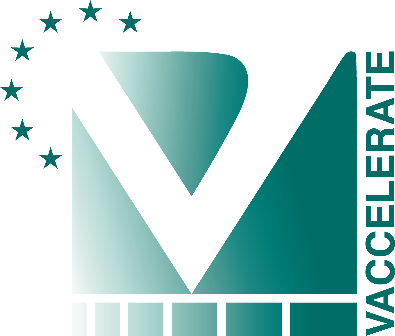 SCOPEEvaluation of the humoral immunity of participants in COVID-19 vaccination trialsPURPOSEThis assay is design to quantify and compare the neutralization capacity of plasma/serum samples (convalescent/vaccinated) against wild type and VoCs SARS-CoV-2.POLICYVACCELERATE works within the guidelines and regulations of the EU CT Directive 2001/20/EC, GCP Commission Directive 2005/28/EC. ICH/GCP and with all the other local and international applicable regulatory requirements.ROLES AND RESPONSIBILITIESClinical/laboratory sites: Collection, labeling and immediate storage of plasma samples (300ul) at -80C .Clinical/laboratory sites: Shipment (dry ice) of batch of plasma samples (300ul) within two weeks of collectionsResearch laboratory with Containment Level 3 facility: Flow Cytometry-based Live SARS-CoV-2 Micro-Neutralisation assay, data collection and analysis.DEFINITIONSRELATED DOCUMENTSSOPs for collection of blood samples, processing plasma samples, labeling, recording, storage and shipment of plasma samples.PROCEDURESSARS-CoV-2 is classified as a Risk Group 3 Biological Agents. All procedures involving the isolation, preparation of viral stock, titration and manipulation of live SARS-CoV-2 for research work require authorisation from national authorities and must take place in a Containment Level 3 facility according to the biosafety level 3 guidelines, code of practice and SOPs in place.  EquipmentContainment Level 3 laboratoryClass two Biosafety cabinet (BSC)Table-top centrifuge with swinging bucket rotors and sealed buckets for 96 well-platesFlow cytometerMaterialsMethodsNeutralisation assays are performed in a 96 well plate format using VERO E6-TMPRSS2 cells and wild type SARS-CoV-2 and VOCs. Each participant sample (convalescent/vaccinated plasma) is first heat inactivated @ 56°C for 30 min and then serial diluted (half-log) starting at 1/20 with 8 dilutions. Plasma dilutions are incubated with virus for 1 h @ 37°C. Virus-plasma mixture are added in duplicate wells onto monolayer of VERO E6-TMPRSS2. After 18h incubation @ 37°C cells are trypsinised and fixed in 4% formaldehyde overnight. Cells are then permeabilised (BD perm/wash) and stained for SARS-CoV-2 Nucleocapsid protein (NP) in 96-well plate (round bottom). Percentage of SARS-CoV-2 infected cells (NP+) is analysed by flow cytometry. % cells infected with virus alone (positive control)should reach between 30-50%. The half maximal Neutralisation Titers (NT50) are determined using four-parameter logistic regression using GraphPad Prism.REVIEW AND REVISIONDOCUMENT HISTORYAPPENDICESSOP NameFlow Cytometry based-Live SARS-CoV-2 Micro-Neutralisation assaySOP IdentifierLAB007 Flow based neutralisation assayEditionVersion 1Effective DateAuthorDr Virginie Gautier, Associate professor in Virology, Centre for Experimental Pathogen Host Research (CEPHR), School of Medicine, University College Dublin (UCD), IrelandProductManufacturerReferenceCellsVero E6 TMPRSS2 cellsNational Institute for Biological Standards and Control100978Cell CultureDMEMThermo Fisher Gibco61965-026Cell CultureFoetal Bovine SerumThermo Fisher Gibco10500-064Cell CultureGeneticinThermo Fisher Gibco10131-027Cell CulturePhosphate Buffered SalineThermo Fisher Gibco14190-094Cell CultureTrypsinThermo Fisher Gibco25300-054Cell CulturePenicillin/StreptomycinThermo Fisher Gibco15140-122Cell CultureAmphotericin BThermo Fisher Gibco15290-026Fixation and PermeabilisationFormaldehyde solutionSigmaF8775Fixation and PermeabilisationPerm/WashBD554723Fixation and PermeabilisationPhosphate Buffered SalineThermo Fisher Gibco14190-094Fixation and PermeabilisationDeionised WaterNANANucleocapsid StainingSARS/SARS-CoV-2 Coronavirus Nucleocapsid AntibodyInvitrogenMA1-7403Nucleocapsid StainingFITC Mouse IgG (H+L) Cross-Adsorbed Secondary AntibodyInvitrogenF-2761Version NumberEffective Date:Summary of changes fromprevious version:Edited by: (name and role)01